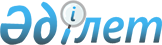 Көкдала ауылындағы Новая көшесінің атын өзгерту туралыАлматы облысы Қаратал ауданы Ескелді ауылдық округі әкімінің 2008 жылғы 16 маусымдағы N 8 шешімі. Алматы облысының Әділет департаменті Қаратал ауданының әділет басқармасында 2008 жылы 30 маусымда N 2-12-85 тіркелді

      Қазақстан Республикасының "Қазақстан Республикасының әкімшілік аумақтық құрылымы туралы" Заңының 14-бабы 4-тармақшасына сәйкес, Ескелді ауылдық округінің әкімі ШЕШІМ ҚАБЫЛДАДЫ:

      1. Көкдала ауылындағы Новая көшесі Мәншүк Мәметова атындағы көше болып өзгертілсін.

      2. Осы шешімнің орындалуын бақылауды өзіме қалдырамын.

      3. Осы шешім алғаш ресми жарияланғаннан кейін күнтізбелік он күн өткен соң қолданысқа енгізіледі.      Әкім:                 Е. Шин
					© 2012. Қазақстан Республикасы Әділет министрлігінің «Қазақстан Республикасының Заңнама және құқықтық ақпарат институты» ШЖҚ РМК
				